ΠΑΡΑΤΗΡΗΤΗΡΙΟ ΘΕΜΑΤΩΝ ΑΝΑΠΗΡΙΑΣ ΤΗΣ Ε.Σ.Α.μεΑ.Τα στοιχεία που παρουσιάζονται εδώ για πρώτη φορά, προέρχονται από την Έρευνα Εισοδήματος και Συνθηκών Διαβίωσης των Νοικοκυριών έτους 2019, η οποία διενεργείται από την Ελληνική Στατιστική Αρχή. Συγκεκριμένα  αναλύονται τα αποτελέσματα ειδικού τμήματος του ερωτηματολογίου των νοικοκυριών, το οποίο απευθύνεται σε νοικοκυριά που -κατά δήλωση τους- έχουν μέλη που χρήζουν συστηματικής φροντίδας ή υποστήριξης. Τα ειδικά αυτά ερωτήματα διαμορφώθηκαν μέσω της συνεργασίας του Παρατηρητήριου Θεμάτων Αναπηρίας της Ε.Σ.Α.μεΑ. με την Ελληνική Στατιστική Αρχή. Περισσότερες πληροφορίες: paratiritirioanapirias.gr, esamea.gr και espa.grΗ Πράξη «Παρατηρητήριο Θεμάτων Αναπηρίας» συγχρηματοδοτείται από την Ελλάδα και την Ευρωπαϊκή Ένωση (Ευρωπαϊκό Κοινωνικό Ταμείο) στους Άξονες Προτεραιότητας: 1 «Συστημικές Παρεμβάσεις των θεσμών της αγοράς εργασίας και της πρόνοιας», 4 «Ανάπτυξη Ανθρώπινου Δυναμικού στην Περιφέρεια Στερεάς Ελλάδας» και 5 «Ανάπτυξη Ανθρώπινου Δυναμικού στην Περιφέρεια Νοτίου Αιγαίου» του Επιχειρησιακού Προγράμματος «Ανάπτυξη Ανθρώπινου Δυναμικού, Εκπαίδευση και Διά Βίου Μάθηση 2014-2020»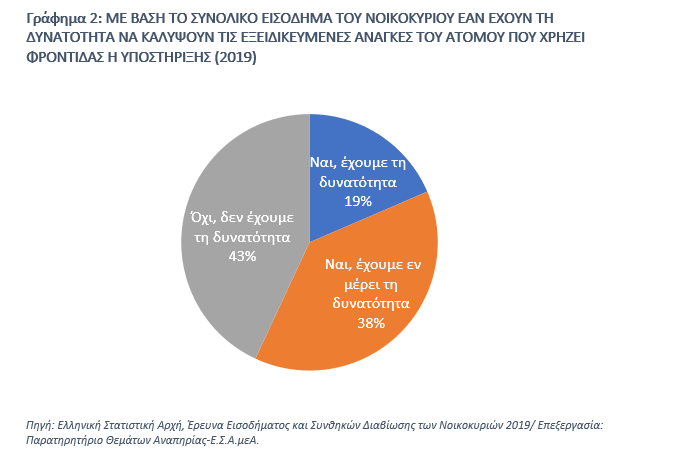 